HOMEFOOTCARE Services COVID-19 PolicyCoronavirus (COVID-19): Nationwide Update 22 September 2020Podiatry/ Chiropody is an essential medical service and home visits are still allowed & are exempt from updated government household restrictions. (Visit; nhsinform.scot/campaigns/controlling-local-coronavirus-outbreaks)We remain OPEN and are operating a reduced service to ensure enhanced hygiene measures are met during your visit and between appointments. This is in line with NHS Scotland, the Scottish Government & our Professional Body IOCP (Institute of Chiropodists and Podiatrists).COVID 19 related screening questions;Have you had a recent/ new continuous cough?Do you have a high temperature?Have you noticed a loss in taste or smell?If yes to any of the above the questions please wait 14 days before contacting us for an appointment. Please self-isolate if you have symptoms and contact NHS INFORM Test and Protect.Appropriate PPE will be worn by the Jolene the Podiatrist - a visor, face mask, apron and gloves and use of hand gel for your visit/ treatment.As it is difficult to ensure the 2m social distancing rule patients will be given a disposable surgical face mask to wear for the duration of their appointmentAnyone living in same household is asked to respect physical distancing ruleAll clinical waste will be taken away by Jolene for incinerationHospital and Care Home Visits are currently unavailable until further noticeContactless payment option is available to reduce handling of cashThank you for your patience & continued support, please stay safe, Jolene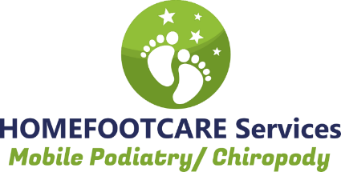 